	                        Уважаемая Наталья Анатольевна!   С начала нового учебного года на территории края наблюдаются негативные тенденции по повышению уровня детского дорожно- транспортного травматизма.В сентябре текущего года зарегистрировано 13 ДТП с участием несовершеннолетних, в которых 2 ребёнка погибли и 12 детей получили травмы различной степени тяжести.Проводимый анализ причин и условий совершаемых ДТП с участием несовершеннолетних, свидетельствуют о необходимости повышения эффективности принимаемых мер направленных на предупреждение детской аварийности.           Особого внимания заслуживает проводимая работа с детьми и родителями по профилактике нарушений при перевозке детей, нарушений ПДД допускаем детьми - пешеходами, велосипедистами, водителями мототранспорта, так же требуют повышенного внимания вопросы применения несовершеннолетними световозвращающих элементов.Учитывая изложенное, в целях повышения эффективности работы по профилактике детского дорожно-транспортного травматизма, уровня защищённости несовершеннолетних участников дорожного движения, на территории Ставропольского края с 19 сентября 2017 года по 27 сентября 2017 года будет проведен  комплекс дополнительных широкомасштабных профилактических мероприятий направленных на предупреждение детского дорожно-транспортного травматизма, в ходе которых предлагаю:                 1. Организовать работу по созданию на сайтах образовательных организаций Кочубеевского района странички «Дорожная безопасность» с актуальной информацией по безопасности дорожного движения для родителей и обучающихся, с осуществлением дальнейшего контроля за наполняемостью и содержанием размещенной профилактической информации (ссылки странички «Дорожная безопасность» направить  на электронный адрес    xilkoo@bk.ru  до 27.09.2017 года).Обеспечить контроль за своевременностью внесения необходимой информации в раздел «Документы» электронных паспортов дорожной безопасности.Организовать и провести совместно с сотрудниками ОМВД России по Кочубеевскому району родительские собрания в дошкольных и общеобразовательных организациях, в ходе которых довести информацию о необходимости применения детских удерживающих устройств и применения световозвращающих изделий.       4.Организовать ежедневное проведение во всех общеобразовательных организациях на последнем уроке «минуток безопасности», с целью напоминания детям о необходимости соблюдения Правил дорожного движения Российской Федерации, обращая внимание детей на погодные условия и особенности улично-дорожной сети.                 5.Во взаимодействии с сотрудниками ОГИБДД, руководителями образовательных организаций и родительскими комитетами, из числа наиболее активной родительской общественности создать инициативные группы граждан «Родительский патруль», после чего разработать и утвердить алгоритм взаимодействия, в целях предупреждения и выявления нарушений правил дорожного движения, оказания помощи несовершеннолетним участникам дорожного движения, повышения уровня их защищённости.               6.Информацию о проделанной работе необходимо предоставить в ОГИБДД отдела МВД России по Кочубеевскому району до 27.09.2017г. на электронный адрес xilkoo@bk.ruНачальник ОГИБДДмайор полиции								Е.А. Афанасиев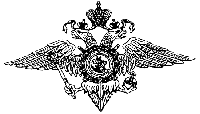                    ГУ МВД России по      СТАВРОПОЛЬСКОМУ КРАЮ                ОТДЕЛ МВД России по        КОЧУБЕЕВСКОМУ РАЙОНУ                           357000,  с.Кочубеевское, ул. Советская, 50.       тел. 3-77-60, Fax (8-865-50) 2-32-23          № б/н от 20 сентября 2017г.Руководителю отделаобразования АдминистрацииКочубеевского муниципальногорайонаВорончихиной Н.А.о, Кунец О.С.17.10.1997г.р., Прихвати.